ООО «Нержавеющая компания»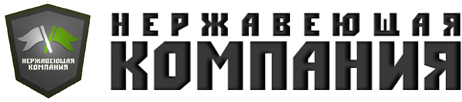 Юр. адрес: 220140, Республика Беларусь, г. Минск, ул. Матусевича, д. 35-18,  каб. 33УНП 191877866,  ОКПО  380886065000,  Р/сч. 3012288730002 в ОАО «БНБ-Банк», код 765.
Адрес банка: 220125, г. Минск, пр-т Независимости, 87а.
тел/факс: 8(017)312-16-87, е-mail: nercom@tut.byСайт: http://nercom.byВ отдел снабжения / Руководителю
Уважаемые клиенты, складской ассортимент постоянно изменяется (пополняется, продается, ставится в резерв), стоимость зависит от прихода, курса валюты, объема сделки. Цены, наличие на складе или сроки поставки на интересующие вас позиции уточняйте  у своего менеджера по телефонам указанным ниже. Доставка по Минску и РБ. Мы заранее благодарны за ваш звонок. Специалист по продажам:  Ольга 	
Конт.телефоны: ( 8017) 312-16-87, (8-029) 762-53-83
E-mail: nercom@tut.by		Надеемся на плодотворное взаимовыгодное сотрудничество!!! Н Е Р Ж А В Е Ю Щ И Й   М Е Т А Л Л О П Р О К А ТН Е Р Ж А В Е Ю Щ И Й   М Е Т А Л Л О П Р О К А ТН Е Р Ж А В Е Ю Щ И Й   М Е Т А Л Л О П Р О К А ТН Е Р Ж А В Е Ю Щ И Й   М Е Т А Л Л О П Р О К А ТВид прокатаМарки сталиТипоразмерПоверхность/Хар-киРУЛОН

______________
ЛИСТ
AISI 430 (12Х17)
AISI 304 (08Х18Н10)
AISI 321 (12Х18Н10Т)
AISI 316 (08Х17Н13М2Т)
AISI 310S (10Х23Н18)
AISI 201 (12Х15Г9НД)Толщина: 0,4-6,0мм
Ширина: 1000, 1250, 1500мм
___________________________
Толщина: 0,4-50,0мм
Разм.: 1000х2000,1250х2500                                 1500х3000, 1500х6000мм1D,2В,2R,ВА,2ВВ,4NT


РИФЛЕНЫЙ
ДЕКОРИРОВАННЫЙ
ПЕРФОРИРОВАННЫЙТРУБЫ КРУГЛ.
СВАРНЫЕ
______________
ТРУБЫ КРУГЛ.
БЕСШОВНЫЕAISI 304, AISI 201,
AISI 430, AISI 316
_____________________
AISI 321 / 12Х18Н10Т
AISI 316 / 08Х17Н13М2ТДиам. от 6 до 500ммдл. 6м
Толщ.стенкиот 1,0 до 3,0мм
___________________________Диаметр от 6 до 420мм
Толщ. стенки от 1,0 до 20,0ммЗЕРКАЛЬНАЯ(ВА)
ШЛИФОВАННАЯ(4NT)
МАТОВАЯ, Г/КТРУБАПРОФИЛЬ
КВАДР. И ПРЯМОУГ.AISI 201,AISI 304,AISI430Размеры от 10мм до 150мм
Толщ.стенки от 1,0 до 5,0ммматовые, зеркальные
шлифованные, г/кКРУГ
ПРОВОЛОКА
ШЕСТИГРАННИК
ПОЛОСА
УГОЛОК
КВАДРАТAISI 304, 95Х18, 40х13
AISI 304, 12Х18Н10Т
AISI 304 
AISI 304
AISI 304
AISI 304Диам. от 3,0 до 200мм
Диам. от 0,5 до 6мм
Сечение от 11,0 до 45,0мм
Шир. От 10мм, Толщ.от1,0мм
Полка от 20мм, Толщ. от 3,0мм
Размеры от 5,0 до 50,0ммГ/Т,Х/Д,Н9,Н11,ВА,4NT
Х/К
Г/К, 
Г/К
Г/К
Г/КСЕТКА12Х18Н10ТРазличныеПолотн,тканые,фильт.ОТВОДЫ
ПЕРЕХОДЫ
ТРОЙНИКИ
ФЛАНЦЫAISI 304, 12Х18Н10Т
AISI 304, 12Х18Н10Т
AISI 304, 12Х18Н10Т
AISI 304, 12Х18Н10ТДиам. от 12 до 325мм, ст.1-10
Диам. от 12 до 325мм
Диам. от 12 до 325мм
Ду от 25 до 325мм, РУ 10,16,25.Радиус 1D, 1,5D, 2D.
Конические,эксцентр.

Воротник.,под сварку